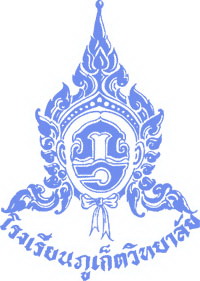 แบบบันทึกการสอนซ่อมเสริมกลุ่มสาระการเรียนรู้…………………………….…………….………….…………ชั้นมัธยมศึกษาปีที่………….……………..…….วันที่…………….เดือน………………………………พ.ศ……..….… จำนวน………..…ชั่วโมง จำนวนนักเรียน………….….คน1. เนื้อหาที่สอน   …………………………………………………………………………………………………………………………………………2. วัตถุประสงค์ในการสอน		สอนซ่อม            	สอนเสริม3. ลักษณะการสอน		    			รายบุคคล		กลุ่ม			ทั้งห้อง4. ลักษณะกิจกรรม		     กิจกรรมเพื่อนช่วยเพื่อน			กิจกรรมพี่สอนน้อง		     ให้นักเรียนค้นคว้ารายงาน			ให้นักเรียนทำแบบฝึกหัดเพิ่ม		     ครูติวหรือสอนเสริมความรู้			อื่น ๆ ………………………………………………………5. รายชื่อนักเรียนที่เรียนซ่อมเสริม-2-6. ผลการสอนเสริม / สอนซ่อมเสริมจากการจัดกิจกรรมการเรียนการสอน  โดยภาพรวมของการสอนพบว่า จากนักเรียนทั้งหมด จำนวน………..….คน สามารถสรุปความรู้ และปฏิบัติตามกิจกรรมที่ได้รับมอบหมาย  	ได้จำนวน………คน   คิดเป็นร้อยละ ...........และไม่สามารถสรุปความรู้ และปฏิบัติตามกิจกรรมที่ได้รับมอบหมาย 	ได้จำนวน………คน   คิดเป็นร้อยละ ...........    บันทึกเพิ่มเติม….…………………………………………………………………..………………………………………………………………………………………………………………………………………………………………………………………………………………………………………………………………………………………………………………………………………………………………………………………………………………………………………………………………………………………………………………………………………………………………………………………………………………………………………………………………………………………………………………………………………………………………………………………………………………………………………………………………………………………………………………………………7. ข้อเสนอแนะ/แนวทางการแก้ไข…………………………………………………………………………………………………………………………………………………………………………………………………………………………………………………………………………………………………………………………………………………………………………………………………………………………………………………………………………………………………………………………………………………………………………………………………………………………………………………………………………………………………………………………………………………………………………………………………………………………………………………………………………………………………………………………………………………………………………………………………………………………………………………………………………………………………………………………………………………………………………………………………………………………………………………………………………………………………………………………………………………………………………ลงชื่อ  ……………………....…………………..………..       	                               (……………………………………………………)                        ครูประจำวิชาที่ชื่อ-นักเรียนที่ชื่อ-นักเรียน1.11.2.12.3.13.4.14.5.15.6.16.7.17.8.18.9.19.10.20.